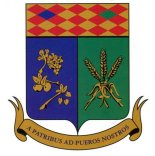 No. membre :                       Prénom et Nom : Adresse : 
Mon adresse a changé. Cochez : Téléphone (obligatoire) :  Courriel (obligatoire) : Signature :                                                                         Date : 					Ci-joint la somme de : 
(chèque libellé à l’ordre de l’Association des Blais d’Amérique)
J’ai payé par AccèsD Desjardins.  Date du paiement : 
J’ai payé par virement Interac. No. de confirmation : Faire parvenir le formulaire (obligatoire) et votre chèque (s’il y a lieu) à : 
Association des Blais d’Amérique 
1903 Rue Principale, Saint-Étienne-des-Grès, QC G0X 2P0  Canada  
Courriel : abaregistraire2@gmail.comRenouv_FR_2020-01-24Cotisation 
1 anCochezCotisation 
3 ans
(en un seul versement)CochezMembre régulier30 $60 $Membre conjoint15 $30 $Membre jeunesse (0- 25 ans)15 $30 $Autres catégories de membresCochezCochezMembre bienfaiteur 
(désignation pour 3 ans)Membre régulier150 $Membre conjoint75 $Membre bienfaiteur 
(désignation pour 3 ans)Membre à vieMembre régulier600 $Membre conjoint300 $Membre à vie